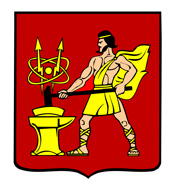 АДМИНИСТРАЦИЯ ГОРОДСКОГО ОКРУГА ЭЛЕКТРОСТАЛЬМОСКОВСКОЙ ОБЛАСТИПОСТАНОВЛЕНИЕ28.04.2021 № 349/4Об установлении мест для купания, массового отдыха и обеспечении безопасности людей на водных объектах городского округа Электросталь Московской области в 2021 годуВ соответствии с Федеральным законом от 06.10.2003 № 131-ФЗ «Об  общих принципах организации местного самоуправления в Российской  Федерации», Водным кодексом, Правилами охраны жизни людей на водных объектах Московской области, утвержденными постановлением Правительства Московской области от 28.09.2007 №732/21, Правилами использования водных объектов общего пользования, расположенных на территории  городского  округа  Электросталь Московской области, для личных и бытовых нужд, утвержденными постановлением Администрации городского округа Электросталь Московской области от 20.02.2016 № 652/12, в целях обеспечения безопасности людей на водных объектах, охраны их жизни и здоровья, расположенных на территории городского округа Электросталь Московской области, Администрация городского округа Электросталь Московской области ПОСТАНОВЛЯЕТ:	1. Установить:	1.1. Места для купания и массового отдыха на территории городского округа Электросталь Московской области на водных объектах: «Юбилейный», «Западный» и «Южный».	1.2. Места для массового отдыха на берегу:	- на водном объекте «Лазурный» в городе Электросталь;	- на водных объектах в деревнях Всеволодово, Есино, селе Иванисово.	1.3. Срок купального сезона – с 01 июня по 01 сентября 2021 года.	2. Утвердить:	2.1. План мероприятий по обеспечению безопасности людей на водных объектах городского округа Электросталь Московской области в 2021 году (Приложение № 1).	2.2. Состав комиссии по приемке водных объектов к купальному сезону 2021 года (Приложение № 2).	2.3. Состав должностных лиц, организующих и обеспечивающих безопасность людей на водных объектах в 2021 году (Приложение № 3).	3. Опубликовать настоящее постановление в газете «Официальный вестник» и разместить на официальном сайте городского округа Электросталь Московской области в информационно-телекоммуникационной сети «Интернет» по адресу: www. electrostal.ru.	4. Настоящее постановление вступает в силу после его опубликования. 5. Контроль за исполнением настоящего постановления возложить на заместителя Главы Администрации городского округа Электросталь Московской области            Хомутова А.Д.Первый заместитель Главы Администрациигородского округа ЭлектростальМосковской области                                                                                              О.В. ПечниковаПЛАНмероприятий по обеспечению безопасности людей на водных объектахгородского округа Электросталь Московской области в 2021 году                                                                                                    Приложение № 2СОСТАВ должностных лиц, организующих и обеспечивающих безопасность людей на водных объектах в 2021 годуСОСТАВкомиссии по приемке водных объектов к купальному сезону 2021 года Приложение № 1УТВЕРЖДЕН                      постановлением Администрации городского округа ЭлектростальМосковской области                                                                                     28.04.2021 № 349/4№п/пНаименование мероприятийДатавыполненияОтветственныеза выполнение1.Рассмотреть на заседании комиссии по чрезвычайным ситуациям и обеспечению пожарной безопасности городского округа вопросы состояния охраны жизни людей на водных объектах за 2020 год и задачи на 2021 годдо30 апреляХомутов А.Д.Цацорин Г.В.Курнев Е.А.2.Заключить муниципальный контракт на выполнение работ по обслуживанию и содержанию водоёмов «Южный», «Юбилейный» и «Лазурный» в целях обеспечения безопасности населения при купании и массовом отдыхе, а также при отдыхе на берегу на водных объектах в деревнях Всеволодово, Есино, селе Иванисово в 2021 годудо21 маяДонской А.Д.3.Заключить муниципальный контракт на выполнение работ по обслуживанию и содержанию водного объекта «Западный», в целях обеспечения безопасности населения при купании и массовом отдыхе в 2021 годудо21 маяПешков М.В.4.Определить и обозначить места отдыха людей на водных объектах и установить предупреждающие и информационные знаки в соответствии с Правилами охраны жизни людей на водных объектах Московской области, утвержденными постановлением Правительства Московской области от 28.09.2007 № 732/21 до21 маяРуководители организаций, ответственных за содержание и обслуживание водных объектов5.Провести водолазные обследования водных объектов и очистку дна акватории мест купания на глубине до 2 метров в границах заплыва и прилегающей территории в местах массового отдыха людей на водедо21 маяРуководители организаций, ответственных за содержание и обслуживание водных объектов6.Организовать проведение лабораторных исследований воды   водных объектов на санитарно-химические и микробиологические показатели с оформлением санитарно-эпидемиологических заключений по использованию водных объектов в целях купания и отдыха. Обеспечивать в период летнего купального сезона контроль санитарного состояния мест купания и соответствия требованиям воды для купания людейдо21 маяРуководители организаций, ответственных за содержание и обслуживание водных объектов7.Провести обследования водных объектов и приемку водных объектов и мест отдыха людей на территории водных объектов на предмет их подготовки и готовности к купальному сезону 2021 года 21 и 28 маяКомиссия по приемке водных объектов к купальному сезону.Руководители организаций, ответственных за выполнение работ по содержанию и обслуживанию водных объектов.8.Оформить ежегодное техническое освидетельствование мест массового отдыха на водных объектах через Отдел государственной инспекции по маломерным судам Главного управления МЧС России по Московской областидо01 июняОтдел ГИМС ГУ МЧС России по Московской области.Руководители организаций, обслуживающих водоёмы.9. Подготовить силы и средства для принятия своевременных мер по спасению людей на водных объектах, охране их жизни и здоровьядо01 июняМурашов А.С.Руководители организаций, обслуживающих водоёмы.10.Организовать патрулирование водных объектов и представление информации в ЕДДС городского округас 01 июняежедневнос 10.00до16.00Мурашов А.С.Руководители организаций, обслуживающих водоёмы.11.Осуществлять сбор информации в купальный сезон и представлять в Центр управления в кризисных ситуациях Главного управления МЧС России по Московской областив соответствиис алгоритмомФилипюк И.Г.12.Организовать изучение работниками правил безопасного поведения на водных объектахдо21 мая идалее вкупальный сезонРуководители организаций, обслуживающих водоёмы.13.Обеспечить выполнение мероприятий по предотвращению гибели людей на водных объектах в купальный сезон в купальный сезонРуководители организаций, обслуживающих водоёмы.14.Организовать обучение матросов-спасателей, размещение спасательных постов и постоянный контроль их работыдо 28 маяи далеев купальный сезонРуководители организаций, обслуживающих водоёмы.15.Оборудовать территории водоёмов наглядной агитацией по правилам поведения и мерам безопасности на воде и в местах купаниядо28 маяКурнев Е.А.Мурашов А.С.Руководители организаций, обслуживающих водоёмы.16.Организовать на местах купания и отдыха спасательные посты и посты медицинской помощи, а также охрану общественного порядкас 01 июняпо 31 августаМарзеев В.В.Мурашов А.С.Руководители организаций, обслуживающих водоёмы.17.Укомплектовать материально-техническую базу спасательных постов и постов медицинской помощи, в соответствии с табелем оснащениядо22 маяРуководители организаций, обслуживающих водоёмы18.Организовать и провести на территории городского округа «Месячник безопасности на водных объектах»с 01 по 30июняКурнев Е.А. Руководители организаций, обслуживающих водоёмы.19.Организовать выполнение, в том числе через средства массовой информации, профилактических мероприятий по предотвращению несчастных случаев на воде.Не реже 1 раза в месяц доводить до населения правила безопасного поведения на водев периодкупального сезонаЗахарчук П.Г.Мурашов А.С.Курнев Е.А.20.Организовать с обучающимися муниципальных образовательных учреждений городского округа занятия по безопасному поведению на водев периодкупального сезонаМитькина Е.И.Мурашов А.С.Курнев Е.А.21.Организовать учет и анализ несчастных случаев на водных объектахпостоянноКурнев Е.А.Мурашов А.С.УТВЕРЖДЕН                      постановлением Администрации городского округа Электросталь Московской области                                                                                     28.04.2021 № 349/4№п/пДолжность ответственного исполнителя, наименование организации, учрежденияФ.И.О.ответственного исполнителяНомертелефона1.Заместитель Главы Администрации городского округа Электросталь Московской областиХомутов А.Д.571-98-652.Начальник управления по территориальной безопасности Администрации городского округа Электросталь Московской областиЦацорин Г.В.571-99-693.Начальник Отдела по делам ГО и ЧС управления по территориальной безопасности Администрации городского округа Электросталь Московской областиКурнев Е.А.573-39-00572-14-554.Начальник Территориального отдела «Стёпановское» Виноградова Л.А.(496)512-31-785.Начальник поисково-спасательного отряда     МУ «Аварийно-спасательная служба                   г.о. Электросталь»Серяк А.И.571-03-51571-10-096.Главный эксперт МУ «Аварийно-спасательная служба г.о. Электросталь»Гринченко Г.М.571-03-51571-10-097.Начальник Отделения ООП УМВД России по городскому округу Электросталь Московской областиБлохин Е.Н.573-40-53573-51-118. Ногинский ТОУ Роспотребнадзора по Московской области в Ногинском районе, городских округах Реутов, Балашиха, Электросталь, ЧерноголовкаПредставитель(496)515-55-30576-32-319.МБУ «Благоустройство»Представитель573-35-1510.МБУ «Парки Электростали» Представитель(906)056-51-56Приложение № 3УТВЕРЖДЕН                      постановлением Администрации городского округа Электросталь Московской области                                                                                     от 28.04.2021 № 349/4№п/пДолжностьФ.И.О.Номертелефона1.Заместитель Главы Администрации городского округа Электросталь Московской областиХомутов А.Д.577-08-23571-98-652.Начальник управления по территориальной безопасности Администрации городского округа Электросталь Московской областиЦацорин Г.В.571-99-69571-99-113.Управление по физической культуре и спорту Администрации городского округа Электросталь Московской областиПредставитель573-29-18573-38-114.Директор МУ «Аварийно-спасательная служба г.о. Электросталь»Мурашов А.С.571-02-545.Начальник ПСО МУ «Аварийно-спасательная служба г.о. Электросталь»Серяк А.И.571-03-51571-10-096.Начальник Отделения ООП УМВД России по городскому округу Электросталь Московской областиБлохин Е.Н.573-40-53573-51-117.Ногинский ТОУ Роспотребнадзора по Московской области в Ногинском районе, городах Реутов, Балашиха, Электросталь, ЧерноголовкаПредставитель(496) 515-55-30576-83-218.МБУ «Благоустройство»Представитель573-35-159.МБУ «Парки Электростали» Представитель(906) 056-51-5610.Начальник Отдела по делам ГО и ЧС управления по территориальной безопасности Администрации городского округа Электросталь Московской областиКурнев Е.А.573-39-00572-14-5511.Начальник Территориального отдела «Стёпановское»Виноградова Л.А.(496) 512-31-7812.Территориальный отдел № 12 Госадмтехнадзора Московской областиПредставитель(496) 511-89-71(496) 511-75-08